З метою додаткового узгодження окремих положень закону у тексті підготовленого до другого читання проекту Закону України про внесення змін до частини п’ятої статті 45 Закону України «Про запобігання корупції» щодо усунення невизначеності обов'язків членів органів адвокатського самоврядування стосовно заповнення та подання декларацій осіб, уповноважених на виконання функцій держави або місцевого самоврядування (реєстр.№ 3602), відповідно до частини шостої статті 118 Регламенту Верховної Ради України, Комітет розглянув зауваження Головного юридичного управління Апарату Верховної Ради України від 29 березня 2021 року та Редакційного управління Головного управління документального забезпечення Апарату Верховної Ради України від 01 квітня 2021 року. За результатами розгляду народними депутатами України – членами Комітету до законопроекту внесено правки відповідно до висновків юридичної експертизи,  редакційного опрацювання та Правил оформлення проектів законів та основних вимог законодавчої техніки, та підготовлено до другого читання порівняльну таблицю до законопроекту.У процесі роботи над законопроектом від суб’єктів права законодавчої ініціативи - народних депутатів України надійшло всього 20  поправок і пропозицій, 15 з яких  враховано.Комітет рекомендує Верховній Раді України прийняти у другому читанні і в цілому проект Закону України (реєстр.№ 3602) з техніко-юридичним доопрацюванням та з урахуванням пропозицій  (поправок) Комітету з урахуванням висновків юридичної експертизи та редакційного опрацювання: Назву законопроекту викласти в такій редакції:     «Про внесення змін до Закону України «Про запобігання корупції» щодо уточнення переліку суб'єктів декларування для цілей фінансового контролю»;Підпункт «в» пункту 2 частини першої статті 3 викласти в такій редакції:«в) особи, які входять до складу конкурсних, дисциплінарних, атестаційних комісій, утворених відповідно до закону державними органами, органами влади Автономної Республіки Крим, органами місцевого самоврядування або при таких органах (крім іноземців-нерезидентів, які входять до складу таких комісій), до складу Громадської ради доброчесності, утвореної відповідно до Закону України "Про судоустрій і статус суддів", і при цьому не є особами, зазначеними у пункті 1, підпункті "а" пункту 2 частини першої цієї статті»;Абзац другий частини третьої статті 45 викласти в такій редакції:«Особи, зазначені у підпункті «в» пункту 2 частини першої статті 3 цього Закону, подають в установленому цим Законом порядку декларацію особи, уповноваженої на виконання функцій держави або місцевого самоврядування, за минулий рік у разі входження до складу конкурсної, дисциплінарної, атестаційної комісії, утвореної відповідно до закону державними органами, органами влади Автономної Республіки Крим, органами місцевого самоврядування або при таких органах, до складу Громадської ради доброчесності, утвореної відповідно до Закону України «Про судоустрій і статус суддів», - протягом десяти календарних днів після входження (включення, залучення, обрання, призначення) до складу відповідної комісії, Громадської ради доброчесності»; Частину шосту статті 45 Закону  викласти в такій редакції:«6. Дія розділу VII цього Закону не поширюється на:1.  Іноземців-нерезидентів, які входять як незалежні члени до складу наглядової ради державного банку, державного підприємства, державної організації, що має на меті одержання прибутку, господарського товариства, у статутному капіталі якого більше 50 відсотків акцій (часток) належать державі;2. Осіб, які входять до складу конкурсних, кваліфікаційних, дисциплінарних, атестаційних комісій недержавних організацій професійного самоврядування (саморегулювання), і при цьому не є особами, зазначеними у пункті 1, підпунктах «а», «в» пункту 2 частини першої статті 3 цього Закону».Доповідачем від Комітету на пленарному засіданні Верховної Ради України визначено Голову Комітету з питань антикорупційної політики Радіну А.О.Додаток: порівняльна таблиця на 12 арк.         Голова Комітету                                                                                  А. РАДІНА         	 ВЕРХОВНА РАДА УКРАЇНИ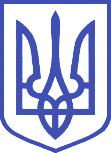 